ПРАВИТЕЛЬСТВО  РЕСПУБЛИКИ  АЛТАЙМИНИСТЕРСТВО РЕГИОНАЛЬНОГО РАЗВИТИЯ РЕСПУБЛИКИ АЛТАЙ(Минрегионразвития РА)ПРИКАЗ                  _______2017 г.                                                                                      № ____г. Горно-АлтайскО внесении  изменений в Административный регламент предоставления Министерством регионального развития Республики Алтай государственной услуги по выдаче разрешения на  ввод в эксплуатацию объектов капитального строительства, указанных в пункте 6 части 5, пункте 2 части 6 статьи 51 Градостроительного кодекса Российской Федерации           В соответствии с частью 10 статьи 51 Градостроительного кодекса Российской Федерации, Постановлением Правительства Республики Алтай от 5 октября 2017 г. № 258,ПРИКАЗЫВАЮ:В Административный регламент предоставления Министерством регионального развития Республики Алтай государственной услуги по выдаче разрешения на  ввод в эксплуатацию объектов капитального строительства, указанных в пункте 6 части 5, пункте 2 части 6 статьи 51 Градостроительного кодекса Российской Федерации, внести следующее изменение:      пункт 3.7  дополнить абзацем следующего содержания:           «3.7.5. Документы, указанные в подпунктах 2-13 пункта 2.6 настоящего Регламента, направляются в Министерство исключительно в электронной форме в случае, если проектная документация объекта капитального строительства и (или) результаты инженерных изысканий, выполненные для подготовки такой документации, а также, иные документы, необходимые для проведения государственной экспертизы проектной документации и (или) результатов инженерных изысканий, представлялись в электронной форме.».Контроль за исполнением настоящего Приказа оставляю за собой.Министр                                                                                       Н.П.КондратьевСпециалист-эксперт____________Хорчебникова О.Р.Исп. Фетисова Ю.В. 8(388 22) 22 0 91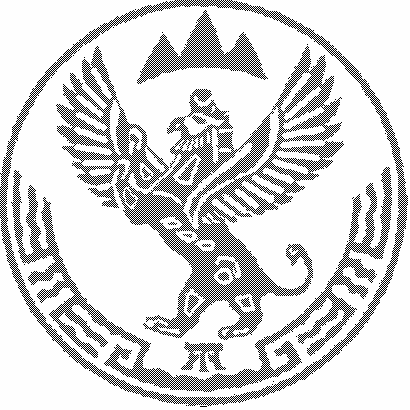 